Publicado en Madrid el 02/05/2018 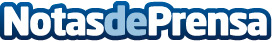 Delegaciones de TIPSA en Madrid escogen Movolytics como software de gestión de flotasMovolytics, el sistema de optimización de productividad de flotas en tiempo real, que hace apenas seis meses empezó a instalarse en vehículos de las delegaciones de TIPSA en los barrios madrileños de Tetuán y Salamanca, ha permitido a la empresa de servicios de transporte urgente la detección de más de 400 euros mensuales derrochados en carburanteDatos de contacto:Marta de la Muela917818090Nota de prensa publicada en: https://www.notasdeprensa.es/delegaciones-de-tipsa-en-madrid-escogen-movolytics-como-software-de-gestion-de-flotas Categorias: Logística Software http://www.notasdeprensa.es